INDICAÇÃO Nº 4957/2018Sugere ao Poder Executivo Municipal que proceda a manutenção com cascalho na extensão da Rua Potiguares, principalmente defronte ao salão da Sodave no Distrito Industrial.Excelentíssimo Senhor Prefeito Municipal, Nos termos do Art. 108 do Regimento Interno desta Casa de Leis, dirijo-me a Vossa Excelência para sugerir ao setor competente que proceda a manutenção com cascalho na extensão da Rua Potiguares, principalmente defronte ao salão da Sodave no Distrito Industrial.Justificativa:Fomos procurados por munícipes, solicitando essa providência, pois, segundo eles a referida Rua está em más condições, causando transtornos e dificultando o acesso.OBS: Segundo o solicitante na ultima quinta-feira (25/10) um carro caiu com a roda dianteira na valeta existente na rua e por sorte não caiu no córrego. Plenário “Dr. Tancredo Neves”, em 30 de Outubro de 2018.José Luís Fornasari“Joi Fornasari”- Vereador -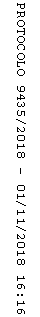 